Martfű Város Polgármesterétől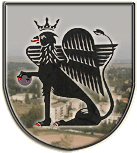 5435 Martfű, Szent István tér 1. Tel: 56/450-222; Fax: 56/450-853E-mail: titkarsag@ph.martfu.huElőterjesztés a víziközmű –vagyon üzemeltetési szerződés II. számú módosításáraMartfű Város Önkormányzata Képviselő-testületének 2015. szeptember 30-ai üléséreElőkészítette:	Kontra Lajos irodavezetőVéleményező: Pénzügyi, Ügyrendi és Városfejlesztési BizottságDöntéshozatal: egyszerű többség Tárgyalás módja: nyilvános ülésTisztelt Képviselő-testület!Önkormányzatunk 2012. május 24. napján üzemeltetési szerződést kötött a tulajdonában lévő, ivóvízszolgáltatást, szennyvízelvezetést- és tisztítást biztosító víziközművek tárgyában a Bácsvíz Zrt-vel.A szerződés II. 4. pontja rendelkezik arról, hogy az Üzemeltető a közüzemi létesítmények használatáért milyen módon köteles az Átadó részére bérleti díjat fizetni.A bérleti díj összegét minden évben az értékesítésre kerülő vízmennyiség határozza meg, ezért szükséges az üzemeltetési szerződés II. 4.5.1. pontjának évenkénti módosítása.A Bácsvíz Zrt. 2015. január 22-én megküldte számunkra az üzemeltetési szerződés II. számú módosítását. A Képviselő-testület 34/2015. (II.26.) határozatával az Alapszerződés 4.2 pontját kiegészítette. A Bácsvíz Zrt. a szerződésmódosítást a kiegészített tartalommal nem fogadta el.Ezután több alkalommal egyeztettünk a Bácsvíz Zrt. vezetőivel, az utolsó egyeztetés alkalmával (2015. szeptember 03.napján) a bérleti díj összegében az előző évihez képest egy közel 1 millió forintos emelést tudnak elfogadni, valamint több műszaki tartalom elvégzését egyeztettük, többek között a belvízelhárítás érdekében új, nagyobb teljesítményű átemelő szivattyút telepítenek. A bérleti díjat számla alapján fizetik meg, de számlát nem fogadnak be érvényes aláírt szerződés nélkül.Mellékelten csatoljuk az eredeti Üzemeltetési szerződésre vonatkozó megállapodást, valamint a II. számú szerződés módosítást.Kérem a Tisztelt Képviselő–testületet, hogy az alábbi határozati javaslat elfogadásával az üzemeltetési szerződés II. számú módosítását szíveskedjen jóváhagyni.Határozati javaslat:…/2015.(…….) határozatA víziközmű –vagyon üzemeltetési szerződés II. számú módosításárólMartfű Város Önkormányzata Képviselő-testülete megtárgyalta a víziközmű –vagyon üzemeltetési szerződés II. számú módosítására vonatkozó előterjesztést.A Képviselő–testület az előterjesztés mellékletét képező szerződés tervezetet jóváhagyólag elfogadja és felhatalmazza a polgármestert a szerződés módosítás aláírására. A Képviselő-testület a 34/2015.(II.26.) határozatát a mai nappal hatályon kívül helyezi.Erről értesülnek:1. Jász-Nagykun-Szolnok Megyei Kormányhivatal2. Valamennyi képviselő helyben3. Bácsvíz Zrt.4. Pénzügyi és Adóügyi Iroda 5. Városfejlesztési és Üzemeltetési Iroda6. IrattárMartfű, 2015. szeptember 14.					Dr. Papp AntalpolgármesterLátta: Szász Éva           jegyző